December 18, 2019Via Certified MailBRITTANY WILLETTESPRAGUE ENERGY SOLUTIONS INC185 INTERNATIONAL DRIVE PORTSMOUTH NH 03801					RE:	Bond 						Sprague Energy Solutions Inc						Docket Number A-2015-2469110Dear Ms. Willette:Please find under cover of this letter the financial instrument filed Sprague Energy Solutions Inc because it is not acceptable.  The Commission requires a supplier to file an original bond, letter of credit, continuation certificate, amendment, or other financial instrument as part of a supplier’s licensing requirements under Section 2809(c) of the Pennsylvania Public Utility Code, including naming the Pennsylvania Public Utility Commission as the beneficiary or obligee of the security instrument along with all other required information on the document. 1.Bond is filed on an incorrect template. It doesn’t include language as per the recent template.  Please revise using the most recent version of the Bond template (available on the Commission website and also attached).2.The line indicating the date on which the instrument was signed ,sealed and dated is January 21, 2020.  This future date is not acceptable and must reflect the actual date the bond is signed and sealed by the principal and issuerPlease file the corrected, originally signed and sealed security instrument with my office within 20 days of the date of this letter, preferably by overnight delivery.  Sincerely,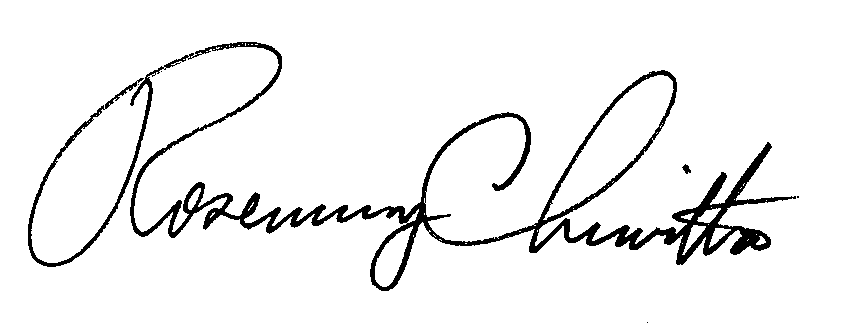 Rosemary ChiavettaSecretary of the CommissionEnclosuresRC:jbs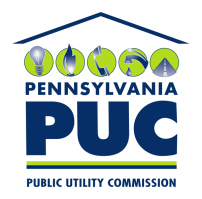  PUBLIC UTILITY COMMISSION400 NORTH STREET, KEYSTONE BUILDING, SECOND FLOORHARRISBURG, PENNSYLVANIA  17120IN REPLY PLEASE REFER TO OUR 